Monday 25th January 2021Learning objective: I can use fact families to create number sentences.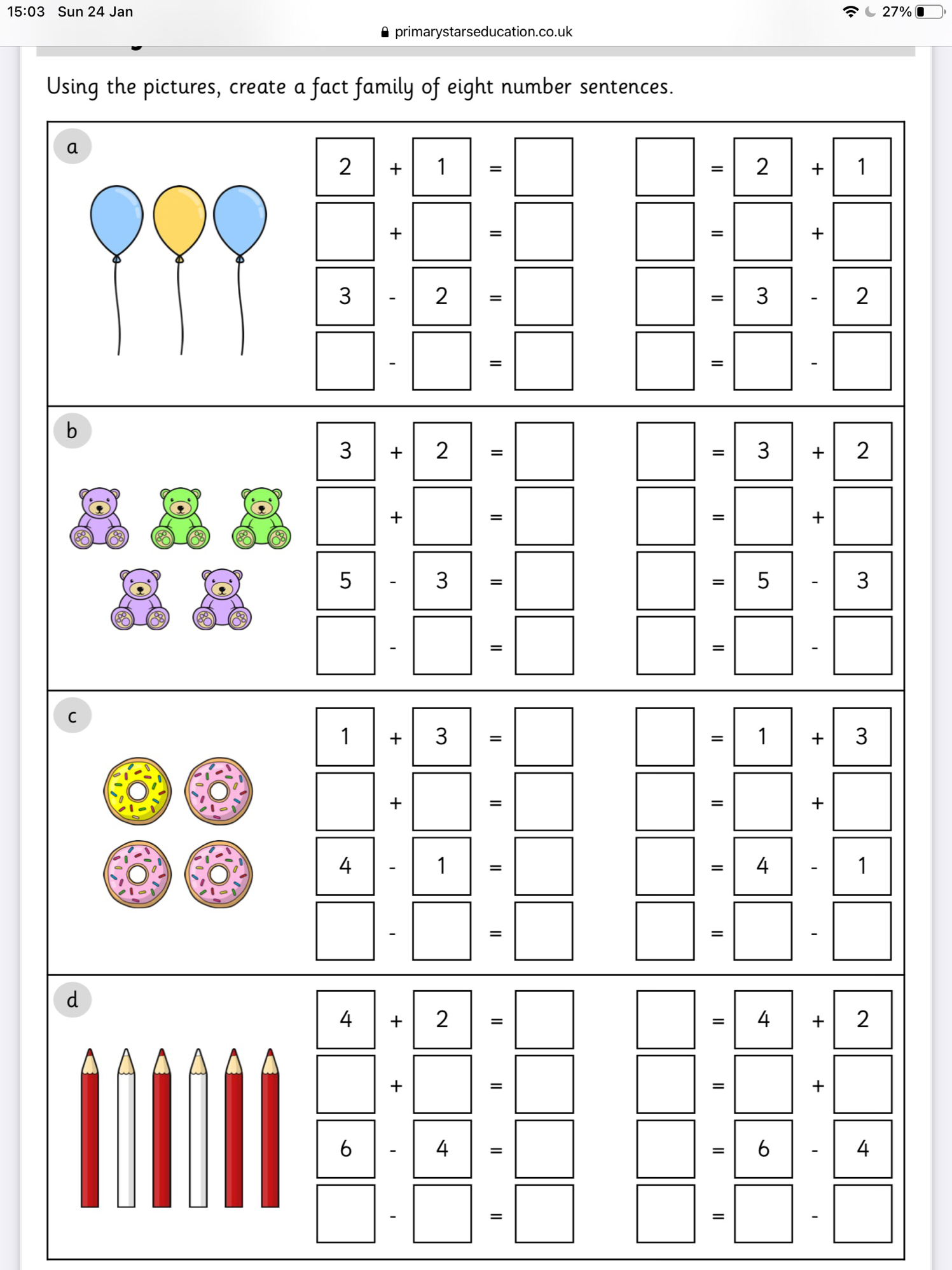 